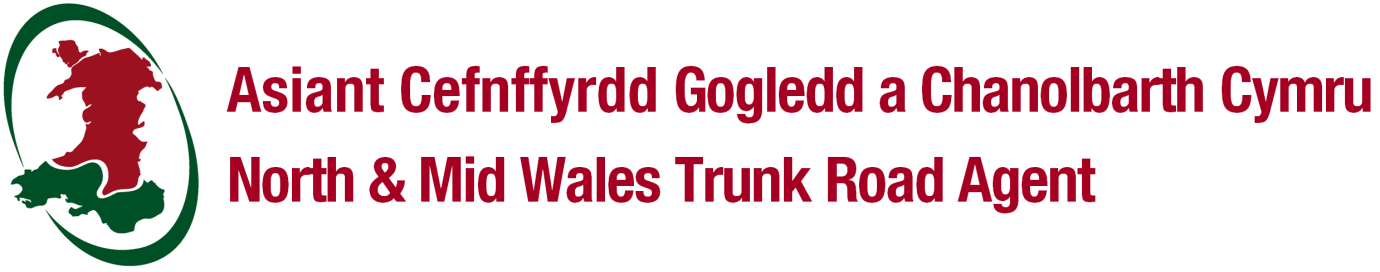 RHAN R1 - COFRESTRU GWAITHDeddf Strydoedd Newydd a Gwaith Stryd 1991Manylion i’w cwblhau mewn prif lythrennau ac inc du.Manylion yr ymgeisyddLleoliad y gwaith arfaethedigGwybodaeth pellach (cylchwch fel yn briodol)RCDD Datganiad Gwarchod Data 
Eich gwybodaeth bersonolMae Asiant Cefnffyrdd Gogledd a Chanolbarth Cymru (ACGChC) yn gweithredu fel Asiant ar ran Llywodraeth Cymru (LlC) ar gyfer y rhwydwaith cefnffyrdd yng ngogledd a chanolbarth Cymru.Fel asiant, bydd ACGChC yn cymryd rôl y "Proseswr Data" ar ran LlC, sef y "Rheolydd Data".Fel Rheolydd Data, LlC fydd yn gyfrifol am eich gwybodaeth bersonol.Pam ydym ni angen eich gwybodaeth?Bydd LlC yn defnyddio eich gwybodaeth fel a ganlyn:-Y Cyfiawnhad am ddefnyddio'ch GwybodaethMae LlC yn casglu ac yn defnyddio eich gwybodaeth bersonol gan bod ganddo ddyletswydd neu hawl gyfreithiol i wneud hynny; neu i gwblhau tasg er budd y cyhoedd; neu oherwydd eich bod chi wedi rhoi eich caniatâd. Y term cyfreithiol am hyn yw'r sail gyfreithiol i brosesu .Yn yr achos hwn, mae LlC yn defnyddio eich gwybodaeth bersonol gan ei fod yn gwneud tasg er budd y cyhoedd.Ni fydd LlC yn defnyddio eich gwybodaeth ar gyfer gwneud penderfyniadau neu broffilio awtomataidd.Sut fydd eich data'n cael ei Rannu a Pha mor hir fydd y data'n cael ei gadw?Efallai y bydd eich data'n cael ei rannu â'r sefydliadau a ganlyn a bydd y data yn cael ei gadw yn unol â'r isod.Ni fydd LlC yn trosglwyddo eich gwybodaeth bersonol i wlad arall.Eich hawliauMae gennych hawliau cyfreithiol, ac mae'n bwysig eich bod yn gwybod beth yw'r hawliau hyn.Mae gennych yr hawl i gael copi o'ch data personol. Rhoddir copïau o'ch data personol i chi o fewn y cyfnod statudol o fis (neu os yw darparu'ch data personol yn fater cymhleth, bydd hyn yn cael ei wneud cyn gynted ag y bo'n rhesymol o fewn tri mis). Bydd eich data personol yn cael ei ddarparu i chi am ddim, fodd bynnag, os yw'ch cais yn cael ei ystyried yn amlwg ddi-sail neu'n eithafol, codir ffi resymol. Dylech gysylltu â Swyddog Diogelu Data LlC i wneud cais am eich data personolMae gennych yr hawl i gael cywiro gwybodaeth amdanoch chi. Mae gennych yr hawl i ofyn am gael cywiro eich data personol os yw'n anghywir neu'n anghyflawn. Gwneir hyn o fewn mis, neu os yw'ch cais yn gymhleth, o fewn tri mis.Yr hawl i gael dileu data personol mewn amgylchiadau penodol:Pan nad oes angen y data personol mwyach mewn perthynas â'r diben y cafodd ei gasglu/prosesu yn wreiddiol;Pan fyddwch yn tynnu eich caniatâd yn ôl;Pan fyddwch yn gwrthwynebu i'r prosesu a wneir gan LlC ac nid oes budd cyfreithlon gorbwysol dros barhau i brosesu;Os cafodd y data personol ei brosesu'n anghyfreithlon;Pan fo'n rhaid dileu'r data personol er mwyn cydymffurfio â rhwymedigaeth gyfreithiol; neuPan fo'r data personol yn cael ei brosesu mewn perthynas â'r cynnig o wasanaethau gwybodaeth ar-lein i blentyn, e.e. ap a ddatblygwyd yn benodol i blant.Yr hawl i gyfyngu ar y prosesu. Pan honnir bod data yn anghywir neu pan fyddwch wedi gweithredu'r hawl i ddileu gallwch ofyn i LlC gyfyngu ar y prosesu hyd nes bo gwiriadau dilysu wedi'u cwblhau.Yr hawl i gludadwyedd data. Dan amgylchiadau penodol, mae gennych yr hawl i gael ac ailddefnyddio eich data personol ar draws amgylchiadau gwahanol.Yr hawl i wrthwynebu. Yn ogystal â'r hawl i wrthwynebu bod eich gwybodaeth yn cael ei defnyddio ar gyfer marchnata uniongyrchol, mae gennych yr hawl i wrthwynebu'r prosesu yn seiliedig ar berfformio tasg er budd y cyhoedd/gweithredu awdurdod swyddogol (gan gynnwys proffilio), a phrosesu er dibenion ymchwil gwyddonol/ hanesyddol ac ystadegau.Yr hawl i dynnu eich caniatâd yn ôl ar unrhyw adeg os oes dibyniaeth wedi bod ar eich caniatâd yn wreiddiol.Hawliau mewn perthynas â gwneud penderfyniadau awtomataidd. Mae gennych yr hawl i beidio â bod yn destun penderfyniadau sy'n seiliedig yn unig ar brosesu awtomataidd, gan gynnwys proffilio, sy'n cael effaith gyfreithiol arnoch chi neu sy'n effeithio arnoch mewn ffordd arwyddocaol.Y Swyddog Diogelu Data: Cyfeiriad e-bost Swyddog Diogelu Data LlC yw DataProtectionOfficer@gov.wales Os ydych yn dymuno cwyno am y ffordd mae LlC wedi defnyddio eich data personol, cysylltwch â'r Swyddog Diogelu Data.Os nad ydych yn fodlon â'u hymateb, mae gennych hefyd yr hawl i gysylltu â'r Comisiynydd Gwybodaeth:https://ico.org.uk/concerns Information Commissioner’s OfficeWycliffe HouseWater LaneWilmslowCheshireSK9 5AFRhif ffôn: 01625 545 745 neu 0303 123 1113Cyfeirnod gwaith(Mr/Mrs/Miss/arall)Enw LlawnAr ran (cwmni)CyfeiriadCôd postE-bôstRhif ffônRhif ffôn symudolRhif/Enw tŷEnw StrydPentref/TrefCôd postCyfeirnod gridUSRNYdi ffurflen Rhan N wedi ei gwblhau?Ydi ffurflen Rhan N wedi ei gwblhau?Ydi ffurflen Rhan N wedi ei gwblhau?Ydi ffurflen Rhan N wedi ei gwblhau?Ydi ffurflen Rhan N wedi ei gwblhau?Ydi ffurflen Rhan N wedi ei gwblhau?Ydi ffurflen Rhan N wedi ei gwblhau?Y / NHoll waith ar yr hysbysiad yma wedi eu cwblhau?Holl waith ar yr hysbysiad yma wedi eu cwblhau?Holl waith ar yr hysbysiad yma wedi eu cwblhau?Holl waith ar yr hysbysiad yma wedi eu cwblhau?Holl waith ar yr hysbysiad yma wedi eu cwblhau?Holl waith ar yr hysbysiad yma wedi eu cwblhau?Holl waith ar yr hysbysiad yma wedi eu cwblhau?Y / NOs ydy, Gwir Unedau ArchwiliadOs ydy, Gwir Unedau ArchwiliadOs ydy, Gwir Unedau Archwiliad1Rhif cyfeirnod derbynnyddRhif cyfeirnod derbynnyddRhif cyfeirnod derbynnyddRhif cyfeirnod derbynnyddRhif cyfeirnod derbynnyddRhif cyfeirnod derbynnyddRhif cyfeirnod derbynnyddRhif cyfeirnod dechreuwrRhif cyfeirnod dechreuwrRhif cyfeirnod dechreuwrRhif cyfeirnod dechreuwrRhif cyfeirnod dechreuwrRhif cyfeirnod dechreuwrRhif cyfeirnod dechreuwrDisgrifiad byr o’r gwaithDisgrifiad byr o’r gwaithDisgrifiad byr o’r gwaithManylion adfer(Ff = Ffordd;  T = Troedffordd;  Y=Ymyl)Manylion adfer(Ff = Ffordd;  T = Troedffordd;  Y=Ymyl)Manylion adfer(Ff = Ffordd;  T = Troedffordd;  Y=Ymyl)Manylion adfer(Ff = Ffordd;  T = Troedffordd;  Y=Ymyl)Manylion adfer(Ff = Ffordd;  T = Troedffordd;  Y=Ymyl)Manylion adfer(Ff = Ffordd;  T = Troedffordd;  Y=Ymyl)Manylion adfer(Ff = Ffordd;  T = Troedffordd;  Y=Ymyl)Manylion adfer(Ff = Ffordd;  T = Troedffordd;  Y=Ymyl)Manylion adfer(Ff = Ffordd;  T = Troedffordd;  Y=Ymyl)Dyddiad cychwyn gwarant(dd-mm-bb)Dyddiad cychwyn gwarant(dd-mm-bb)Dyddiad cychwyn gwarant(dd-mm-bb)EitemLleoliadHydHydLledFF/T/YDyfnder cloddioDyfnder cloddioDyfnder cloddioCyfamserParhaolParhaol1.2.3.4.Data a gasglwydPam ydym ni angen eich gwybodaeth?Ceisiadau Gwaith StrydByddwn yn cofnodi data personol er mwyn prosesu eich ceisiadau am waith stryd.Data a gasglwydPam ydym ni angen eich gwybodaeth?Ceisiadau Gwaith StrydByddwn yn cofnodi data personol er mwyn prosesu eich ceisiadau am waith stryd.